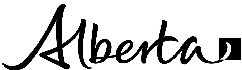 GovernmentPrescription and Request for BPAP Funding                             for Pediatric Clients           B-PEDThe information on this form is being collected and used by Alberta Health pursuant to sections 20, 21, 22 and 27 of the Health Information Act and sections33, 34, 39 and 40 of the Freedom of Information and Protection of Privacy Act (FOIP) for the purpose of providing and determining  eligibility for health benefits under the Alberta Aids to Daily Living and Extended Health Benefits Regulation. If you have any questions about the collection of this information, you can contact Alberta Aids to Daily Living Program, 10th Floor, Milner Building, 10040 – 104 Street NW, Edmonton, Alberta T5J 0Z2 Telephone: 780-427-0731 Fax: 780-422-0968.Please read the instructions on page 3 prior to completing this form.This form is for Clients (age less than 18) who request ventilator support for respiratory insufficiency.                                                                                                              Date Submitted (yyyy-mm-dd)Urgent for the following reason(s)Client requires BPAP for hospital discharge or to prevent hospital (re)admission. Client starts on BPAP and oxygen at the same time.Other (specify)          -	         -  Telephone Number    3.   If Client is in the hospital, provide hospital name and unitTentative discharge date (yyyy-mm-dd)4.    Client Contact Information (if appropriate)6.   Summary of the clinical information supporting  the request  for home  BPAP (attach supporting  documents  and/or sleep study with interpretation).I Client's Name (Last, First) 	I PHN7.    Prescribed BPAP SettingsMode 	S	S/T 	PC 	AVAPSIPAP min 	IPAP max 	EPAP 	Rate 	Rise 	Ti              Vt                Ramp          O2Other8.    Preferred BPAP Specialty Supplier9.    Does client require oxygen with the BPAP?       Yes        NoIf yes, the oxygen Specialty Supplier will be the same as the BPAP Specialty Supplier wherever possible.10.   Prescribing  Physician Name (Last, First)PhoneDate (yyyy-mm-dd)FaxSignature11.  CommentsI Client's Name (Last, First)How to Complete the Prescription and Request Form for BPAP Funding forPediatric ClientsThis form is for Clients (age less than 18) who request ventilatory support for respiratory insufficiency.1. 	Provide Client's name, personal health number and date of birth as they appear on their Alberta Personal Health Card. Provide Client's address, including postal code and the contact number.2.	Provide the name, designation, facility and the contact information of the Respiratory Assessor who completes the request form. The Respiratory Assessor must ensure the information provided to be true and correct.3.	If Client is in the hospital, provide the name of the hospital, the station or unit number and Client's tentative discharge date.4.	Provide alternate Client contact information and the relationship of this person to the Client.5.	Provide current diagnosis.6.	Provide the Client's diagnosis and reason(s) for the BPAP funding request. Attach sleep study with interpretation and any other documents supporting the BPAP request.7.	Provide the data on the BPAP mode and settings for this request.8.	Provide preferred BPAP Specialty Supplier. It shall be based on Client's needs and Client's current relationship with the Specialty Supplier.9.	If oxygen is required with the BPAP, the oxygen Specialty Supplier will be the same as the BPAP Specialty Supplier wherever possible.10.        Provide the name, phone number, fax number and signature of the prescribing physician. No separate BPAP prescription is required if this request form is signed by the prescribing physician.11. 	Provide comments if any.Last NameFirst NamePhone#Relationship to client:Parent/GuardianOtherAlternate  Phone#5.Current  Diagnosis